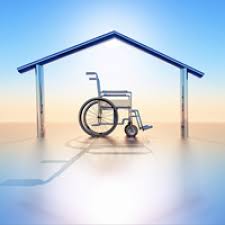 17 января 2018 годаВедущий вебинара – Чигарова Ирина Ивановна. заместитель директора ГКУ «Республиканский ресурсный центр Министерства труда,     занятости и социальной защиты Республики Татарстан»Социальная технология «Служба домашнего визитирования» реализуется в рамках оказания социальной услуги «Организация помощи родителям ребенка-инвалида, воспитываемого дома, в обучении навыкам самообслуживания, общения и контроля, направленным на развитие личности».В рамках вебинара были рассмотрены следующие вопросы:Нормативное, документальное сопровождение оказания услуги.Содержание и алгоритм оказания услуги.Базовые технологии и методы оказания услуги:            - служба домашнего визитирования;            - CBR - обучение в обществе для людей с умственными и физическими      нарушениями;            - физический менеджмент;            - поддерживающая альтернативная коммуникация;            - развивающие занятия, игра.4.         Программа работы с семьей:            - ознакомительный, оценочный, обучающие визиты;            - создание безопасной, безбарьерной среды;            - использование технических средств и вспомогательного оборудования. 